                                    Spustila se 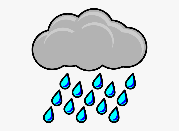          Spustila   se             naljutila   .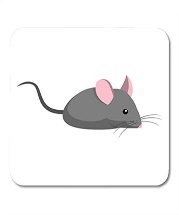          I   smočila   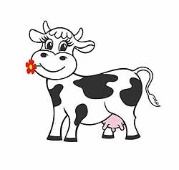          dok   je   pasla     .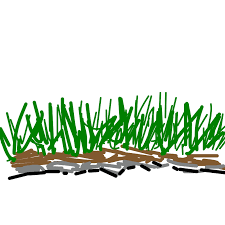        Jednom   	      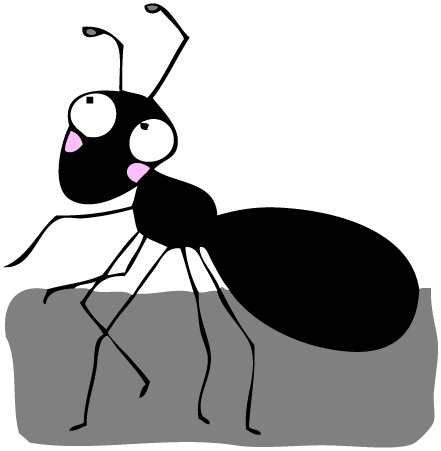         pala   je   na           je   ljut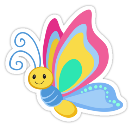         mokar   mu   .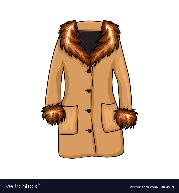         Samo      nije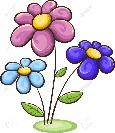          Na    se .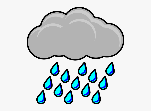 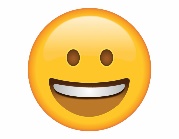 